Meisterfortbildungim Beruf Landwirt / LandwirtinPrüfungsanforderungenPrüfungsablaufMaßnahmen zur PrüfungsvorbereitungStand: Januar 20221. 	Beweggründe zur Teilnahme an der MeisterprüfungDie wirtschaftlichen und politischen Rahmenbedingungen für die Landwirtschaft haben sich im Verlauf der letzten Jahre zunehmend verändert. Zudem erfordert der rasant fortschreitende technische Fortschritt im Hinblick auf ein angemessenes Einkommen immer wieder betriebliche Anpassungen in der Produktionstechnik, Betriebsführung und Vermarktung. Neben der grundsätzlichen Ausrichtung des Betriebes, dem Umfang der einzelnen Betriebszweige sowie den marktwirtschaftlichen Gegebenheiten entscheiden insbesondere die Fähigkeiten des Betriebsleiters über Erfolg oder Misserfolg im Unternehmen. Wirtschaftsergebnisse der letzten Jahre belegen eindeutig, dass nur erfolgreich wirtschaftenden Betrieben auf Dauer eine Chance eingeräumt werden kann, am Markt zu bestehen. Die Landwirtschaft braucht demnach interessierte und qualifizierte Fach- und Führungskräfte, die immer wieder in der Lage sind, Stärken und Schwächen im Betrieb zu erkennen und das Unternehmen flexibel auf die wechselnden Vorgaben einzustellen. Rechtliche und marktwirtschaftliche Änderungen zu beurteilen und gezielt hierauf zu reagieren, die Grenzen der Finanzierbarkeit von Investitionen zu beachten, geschickt mit Banken und sonstigen Marktpartnern zu verhandeln, diese Beispiele für Anforderungen aus dem Berufsalltag verdeutlichen, dass ein landwirtschaftlicher Unternehmer über ausgeprägte Managementfähigkeiten verfügen muss.Zudem führen insbesondere in Familienbetrieben die notwendigen Wachstumsschritte zur Sicherung des Einkommens häufig zu arbeitswirtschaftlichen Problemen. Auch diese gilt es zu lösen. Über die Einstellung von Auszubildenden oder Fremdarbeitskräften können mögliche Engpässe überbrückt werden, dabei sind aber stets die gesetzlichen Bestimmungen zur Ausbildung und zum Arbeitsrecht zu beachten. Zudem muss ein partnerschaftlicher Umgang - insbesondere auch mit Auszubildenden oder sonstigen Mitarbeitern - gepflegt werden, damit Betriebsklima und Motivation aller Arbeitskräfte erhalten bleiben. Im Rahmen der Prüfung zum Landwirtschaftsmeister *) haben junge Hofnachfolger, aber auch ausgebildete Landwirte ohne eigenen Betrieb in optimaler Weise die Gelegenheit, sich intensiv mit den oben angesprochenen Fragen auseinander zu setzen. Dies geschieht stets praxisnah am betrieblichen Geschehen. Vielfältige Lernmethoden kommen im Kursverlauf zum Einsatz. Dabei steht nicht so sehr – wie häufig in der Schule - die Vermittlung von Fachwissen im Vordergrund, sondern das gezielte Umsetzen und Anwenden der erworbenen Fähigkeiten zur Beantwortung betrieblicher Fragestellungen und zur Lösung eventuell vorhandener Probleme. Landwirtschaftsmeister verfügen durch ihren Abschluss über die Ausbilderqualifikation und genießen in der Gesellschaft ein hohes Ansehen. 2. 	Gesetzliche Grundlagen zur MeisterprüfungNach der Verordnung über die Anforderungen in der Meisterprüfung (zuletzt geändert am 21.05.2014) kann zur Landwirtschaftsmeisterprüfung zugelassen werden, wer eine erfolgreich abgelegte Abschlussprüfung im Ausbildungsberuf Landwirt/Landwirtin und danach eine mindestens zweijährige Berufspraxis odereine mit Erfolg abgelegte Abschlussprüfung in einem anderen anerkannten landwirtschaftlichen Ausbildungsberuf und danach eine mindestens dreijährige Berufspraxis odereine mindestens fünfjährige Berufspraxisim Bereich der Landwirtschaft nachweisen kann. *) Aus Gründen der Lesbarkeit wird im Folgenden nur die männliche Form verwendet.Die praktische Tätigkeit muss nach einem Beschluss des Berufsbildungsausschusses dabei bis zum Tag der letzten Prüfungsleistung erfüllt sein. In Ausnahmefällen können unter Umständen weitere Ausnahmeregelungen getroffen werden.Einzelheiten zu den Inhalten und zur rechtlich-organisatorischen Abwicklung der Meisterprüfung sind in der „Verordnung über die Anforderungen in der Meisterprüfung im Beruf Landwirt / Landwirtin“ sowie der „Prüfungsordnung für die Durchführung von Fortbildungsprüfungen“ festgelegt. Auf die wichtigsten Regelungen wird im Folgenden eingegangen.3. 	Ziele der MeisterprüfungIm Rahmen der Meisterprüfung soll festgestellt werden, ob der Prüfungsteilnehmer die notwendigen Kenntnisse, Fertigkeiten und Erfahrungen hat, wichtige Aufgaben als Fach- und Führungskraft in einem landwirtschaftlichen Betrieb wahrzunehmen. Dazu gehören u. a.: die Produktion unter betriebs- und marktwirtschaftlichen Gesichtspunkten zu planenwichtige Entscheidungen zur Produktions- und Verfahrenstechnik zu treffendie Erzeugung unter Beachtung der Qualität, des Umwelt- und Tierschutzes sowie der Arbeitssicherheit durchzuführen und zu kontrollierenkaufmännische Entscheidungen zum Einkauf von Produktionsmitteln und beim Absatz der Erzeugnisse zu treffenden Gesamtbetrieb und Betriebszweige zu kontrollieren, zu analysieren und für die Zukunft zu planennotwendige Investitionskosten zu ermitteln und zu beurteilensoziale und rechtliche Zusammenhänge im landwirtschaftlichen Umfeld zu kennen mit Marktpartnern und Beratungsinstitutionen zusammenzuarbeitendie Ausbildung unter Berücksichtigung der rechtlichen Rahmenbedingungen und des Einsatzes geeigneter Methoden zu planen und durchzuführenAuszubildende auszuwählen und einzustellen sowie gezielt auf Prüfungen vorzubereitenMitarbeiter auszuwählen, einzustellen und Aufgaben nach Leistungsfähigkeit, Qualifikation und Eignung zu übertragen Mitarbeiter in Arbeitsprozessen anzuleiten und zu kontrollieren, kooperativ zu führen, zu fördern und zu motivierenberufliche Weiterbildung von Mitarbeitern zu unterstützen4.	Gliederung der Meisterprüfung In Anlehnung an die o.g. Ziele ist die Meisterprüfung in folgende drei Prüfungsteile gegliedert:Produktions- und VerfahrenstechnikBetriebs- und UnternehmensführungBerufsausbildung und MitarbeiterführungDie Prüfung wird praktisch, schriftlich und mündlich durchgeführt. Sie findet in landwirtschaftlichen Betrieben statt und bezieht sich auf konkrete betriebliche Situationen. Dabei steht in der Regel der Betrieb des Meisteranwärters im Mittelpunkt der Betrachtungen. Bei Meisteranwärtern ohne eigenen Betrieb werden gesonderte Lösungen angestrebt. Produktions- und VerfahrenstechnikDie Prüfung im Teil „Produktions- und Verfahrenstechnik“ besteht auseiner praktischen Meisterarbeit in Form eines Arbeitsprojektes aus dem Produktionsbereich „Pflanzliche Produktion“ oder „Tierische Produktion“ sowieeiner schriftlichen und möglicherweise ergänzenden mündlichen Prüfung in dem Produktionsbereich, der nicht Gegenstand des Arbeitsprojektes ist. Für die Aufgabe des Arbeitsprojektes hat der Meisteranwärter selbst Vorschläge zu machen. Diese werden in der Regel berücksichtigt. Das Projekt soll in einem Produktionszweig durchgeführt werden, der im Betrieb des Anwärters eine größere wirtschaftliche Bedeutung hat (je nach Ausrichtung des Betriebes z.B. Grünland, Getreidebau, Milchviehhaltung, Ferkelerzeugung). Die Ergebnisse aus der Projektarbeit sollen möglichst konkrete Anregungen zu wirtschaftlichen Verbesserungen liefern. Für die Durchführung der Arbeit steht je nach Thema ein Zeitraum von bis zu einem Jahr zur Verfügung. Sollte das Projekt eine längere Bearbeitung erfordern, kann diese Zeit aber ggf. auch überschritten werden. Das Arbeitsprojekt ist schriftlich zu planen, zu begleiten und auszuwerten. Verlauf und Ergebnisse der praktischen Meisterarbeit werden später in einem 60-minütigen Prüfungsgespräch erläutert. Dieses erstreckt sich auf den gesamten Produktionsbereich (Pflanzen- oder Tierproduktion), aus dem die Aufgabe für das Projekt entnommen ist. Die schriftliche Prüfung besteht aus einer Klausurarbeit von dreistündiger Dauer. Die Klausur ist jeweils in dem Produktionsbereich anzufertigen, der nicht Gegenstand des Arbeitsprojekts gewesen ist. Sollte sich das Projekt z.B. auf ein Verfahren der Pflanzenproduktion bezogen haben, so ist in der Klausur ein Thema aus der Tierproduktion zu bearbeiten. Die schriftliche Prüfung kann - nach Ankündigung durch den Prüfungsausschuss - durch eine 30-minütige mündliche Prüfung ergänzt werden, wenn dies für das Bestehen der Meisterprüfung den Ausschlag geben kann.  Betriebs- und Unternehmensführung Die Prüfung im Teil „Betriebs- und Unternehmensführung“ besteht aus einer schriftlichen Meisterarbeit (Hausarbeit) undder Beurteilung eines fremden Betriebes. Die schriftliche Meisterarbeit soll über den Betrieb erstellt werden, in dem der Prüfungsteilnehmer tätig ist. Die Aufgabe umfasst die Analyse sowie die Erarbeitung von Entwicklungsmöglichkeiten entweder des Gesamtbetriebes oder eines für den Gesamtbetrieb wesentlichen Betriebszweiges. Der Meisteranwärter macht selbst Vorschläge für die Aufgabenstellung. Es kann in begründeten Einzelfällen aber möglich sein, dass diese durch den Prüfungsausschuss noch abgewandelt wird. Der schriftlichen Meisterarbeit sollen Buchführungsabschlüsse oder betriebliche Aufzeichnungen zugrunde liegen. Für die Anfertigung steht ein Zeitraum von 6 Monaten zur Verfügung. In einem abschließenden 30-minütigen Prüfungsgespräch hat der Anwärter Gelegenheit, Inhalt und Ergebnisse der schriftlichen Meisterarbeit näher zu erläutern. In der Betriebsbeurteilung soll der Kandidat eine betriebliche Situation eines fremden Betriebes erfassen, analysieren und beurteilen. Nach einer zweistündigen Vorbereitungszeit findet ein 60-minütiges Prüfungsgespräch statt, in dem der Anwärter seine Einschätzung zum Fremdbetrieb näher erläutern und dabei unter Beweis stellen kann, inwieweit er die festgesetzten Anforderungen zur Betriebs- und Unternehmensführung beherrscht. Berufsausbildung und Mitarbeiterführung Der Prüfling soll nachweisen, dass er Zusammenhänge der Berufsbildung und Mitarbeiterführung erkennen, Auszubildende ausbilden und Mitarbeiter führen kann sowie über entsprechende fachliche, methodische und didaktische Fähigkeiten verfügt.Der Teil „Berufsausbildung und Mitarbeiterführung“ umfasst sechs „Handlungsfelder“, in denen - von der Prüfung der Ausbildungsvoraussetzungen und Ausbildungsplanung bis hin zum Abschluss der Ausbildung und zur Mitarbeiterführung – die erwarteten Anforderungen dargestellt sind. Die Prüfung besteht aus den Abschnitten Berufsausbildung und Mitarbeiterführung.Der Abschnitt Berufsausbildung umfasst einen praktischen Teil einen schriftlichen Teil mit einer möglicherweise ergänzenden mündlichen Prüfung (sofern diese für das Bestehen der Prüfung von Bedeutung ist)Der praktische Teil besteht aus der Durchführung einer Ausbildungssituation (Arbeitsunterweisung) und einem Fachgespräch. Die Ausbildungssituation ist schriftlich zu planen und praktisch durchzuführen. Auswahl und Gestaltung der Ausbildungssituation sind im Fachgespräch zu erläutern. Für die schriftliche Planung der Ausbildungssituation steht dem Prüfling ein Zeitraum von bis zu sieben Tagen zur Verfügung. Die praktische Durchführung der Ausbildungssituation umfasst 60 Minuten, das anschließende Prüfungsgespräch bis zu 30 Minuten.Der schriftliche Teil besteht aus einer Klausurarbeit (150 Minuten), in der der Prüfling fallbezogene Aufgaben aus den zugehörigen vier Handlungsfeldern zum Thema Berufsausbildung zu bearbeiten hat. Die schriftliche Prüfung kann, sofern dies für das Bestehen der Meisterprüfung von Bedeutung ist, durch eine bis zu 30-minütige mündliche Prüfung nach Ankündigung durch den Prüfungsausschuss ergänzt werden.Die Prüfung im Abschnitt Mitarbeiterführung besteht aus einer Fallstudie. Hierbei soll der Prüfling eine vom Prüfungsausschuss vorgegebene Situation der Mitarbeiterführung analysieren, Handlungsoptionen entwickeln, schriftlich darlegen und diese in einem Fachgespräch erläutern. Für die Bearbeitung der Fallstudie stehen 120 Minuten zur Verfügung. Das darauf aufbauende Fachgespräch dauert bis zu 20 Minuten.5. 	Bewertung der Prüfungsleistungen, Bestehensregelung und 
Wiederholung der Prüfung Bewertung:Die Gesamtbewertung der Meisterprüfung ergibt sich als arithmetisches Mittel der Durchschnittsnoten in den drei Prüfungsteilen. Folgende Gewichtung ist innerhalb der einzelnen Prüfungsteile vorzunehmen:Ein Beispiel zur Prüfungsbewertung einschließlich der unterschiedlichen Gewichtungen finden Sie auf der nächsten Seite. Bestehensregelung:Die Meisterprüfung ist bestanden, wennder Prüfungsteilnehmer in jedem Prüfungsteil mindestens die Note "ausreichend" erzielt hat.Die Meisterprüfung ist nicht bestanden, wennin der gesamten Prüfung mindestens eine Prüfungsaufgabe mit "ungenügend" oder mehr als eine Prüfungsaufgabe mit "mangelhaft" benotet worden ist.  Wiederholung der PrüfungEine nicht bestandene Meisterprüfung kann bis zu zweimal wiederholt werden. Dabei können bestandene Prüfungsbestandteile anerkannt werden, wenn der Kandidat sich innerhalb von zwei Jahren nach dem Nichtbestehen der Meisterprüfung erneut anmeldet.Beispiel zur PrüfungsbewertungPrüfungsteil Produktions- und VerfahrenstechnikPrüfungsteil Betriebs- und UnternehmensführungPrüfungsteil Berufsausbildung und MitarbeiterführungGewichtung der Prüfungsergebnisse:	*     zweifache Gewichtung								**    60 %								***  40 %6. 	Fortbildungsangebot zur Vorbereitung auf die MeisterprüfungDas Vorbereitungsangebot der Landwirtschaftskammer Niedersachsen läuft über einen Zeitraum von ca. 2 Jahren. Es ist speziell auf die Anforderungen in der Meisterprüfung zugeschnitten, beinhaltet zusätzlich aber darüber hinausgehende Inhalte zur Verbesserung der Unternehmerqualifikation. Es gliedert sich in ein regionales Kursangebot unter Beteiligung der örtlichen Bildungsbeauftragten und Beratungskräfte der Landwirtschaftskammer Niedersachsen sowie überregional abgewickelte Module, insbesondere für Meisteranwärter mit speziellen Interessensschwerpunkten. Diese werden nach vorheriger Bedarfserhebung unter den Kandidaten organisiert. Dieser Bestandteil des Angebots kann ggf. auch von sonstigen Landwirten besucht werden.Im Bereich der Berufsausbildung und Mitarbeiterführung werden die Vorbereitungsmaßnahmen zum großen Teil an einen Kooperationspartner (BTO Barendorf, KLVHS Oesede, HVHS Rastede, Bildungshaus Zeppelin in Goslar) delegiert. In zweiwöchigen Grundkursen in einer der genannten Einrichtungen werden die inhaltlichen Schwerpunkte zum Abschnitt „Berufsausbildung“ vermittelt. Später finden dort auch zweitägige Aufbaukurse „Mitarbeiterführung“ statt. Abgerundet wird das Angebot durch praktische Übungen zur Vorbereitung auf die Ausbildungssituation („Arbeitsunterweisung“). Die Meisterfortbildung beinhaltet zudem unterstützende Maßnahmen zur Vorbereitung und Begleitung der Prüfungsaufgaben (Arbeitsprojekt, schriftliche Meisterarbeit, Fremdbetriebsprüfung, Ausbildungssituation, Fallstudie …), die häufig in kleineren Gruppen abgewickelt werden. Über geschlossene Benutzergruppen im Internet steht den Anwärtern zudem eine umfassende Sammlung an aktuellen Informationen und Fachunterlagen zur Verfügung. Für die Teilnahme am Meisterkurs muss jeder Anwärter über eine mobile Rechnerausstattung (Laptop) verfügen.Folgende Leistungen sind in der Meisterkursgebühr enthaltenBetriebsbesuche durch den Bildungsbeauftragten / Betreuer der Bezirks-/AußenstelleIndividuelle Grundbetreuung bei Arbeitsprojekt und schriftlicher MeisterarbeitBereitstellung von fachlichen Leitfäden und sonstigen Unterlagen zur Unterstützung des MeisterkursesKostenpflichtig sind in jedem Falle spezielle Beratungsleistungen im Zusammenhang mit den baulichen und produktionstechnischen Maßnahmen, die für die betriebliche Weiterentwicklung erforderlich sind und während der Meisterfortbildung angestoßen werden, z.B. Bauberatung, Immissionsgutachten, usw. Die nähere Gebührenstruktur für Meisterfortbildung und Meisterprüfung ist unter Nr. 7 näher dargestellt. Inhalte des Gesamtangebots*  z.T. in Kooperation mit Partnereinrichtungen (Grundkurs Berufsausbildung und Mitarbeiterführung, Aufbaukurs Mitarbeiterführung, praktische Übungen zur Ausbildungssituation)Der zeitliche Rahmenplan für die einzelnen Bereiche kann in den einzelnen Regionen unter Berücksichtigung der Gesamtstundenzahl je nach Erfordernis abgewandelt werden.7. 	Gebühren für Meistervorbereitung und MeisterprüfungFür Meisterfortbildung und Meisterprüfung gelten für den Prüfungsjahrgang 2024 folgende Gebühren:Meisterkursgebühr:								   3.500,00 €Meisterprüfungsgebühr:							   1.000,00 €Grundlehrgang „Berufsausbildung und Mitarbeiterführung“ (BAM)	   1.050,00 €Aufbaulehrgang „Mitarbeiterführung“					      275,00 €Verfahren der Gebührenerhebung:Die Gebühren für Meisterkurs und Meisterprüfung werden gestaffelt von den Bezirksstellen bzw. der Zentrale der Landwirtschaftskammer erhoben. Nähere Einzelheiten werden zu Beginn der jeweiligen Vorbereitungsmaßnahmen mitgeteilt.Die Gebühren für die Teilnahme an den Lehrgängen „Berufsausbildung und Mitarbeiterführung“ sind an den Heimvolkshochschulen gesondert zu entrichten.8. 	Weitere Fragen zum Meisterkurs Vorheriger FachschulbesuchDer vorherige Besuch einer Einjährigen Fachschule Agrarwirtschaft (EFA) ist für die Teilnahme am Meistervorbereitungslehrgang günstig zu beurteilen, aber nicht zwingend vorgeschrieben. In der EFA werden die Grundlagen für die im Meisterkurs vertiefte Produktions- und Verfahrenstechnik sowie die Betriebs- und Unternehmensführung gelegt. Auch einführende Inhalte der Berufsausbildung und Mitarbeiterführung finden sich zunehmend in den Lehrplänen der Schulen. Absolventen der Zweijährigen Fachschule Agrarwirtschaft (ZFA) erwerben im Rahmen des Bildungsgangs in der Regel die Ausbildereignung, dennoch kann die Teilnahme am Meistervorbereitungslehrgang eine zusätzliche Herausforderung bedeuten. Durch den Bezug zum eigenen Betrieb können im Rahmen der Meisterfortbildung und –prüfung zusätzliche Impulse für die Bewirtschaftung des eigenen Betriebes gegeben werden. Eine Doppelqualifikation „Staatlich geprüfter Betriebswirt“ (Abschluss der ZFA) und Landwirtschaftsmeister bietet eine größtmögliche Bildung, was für die künftige Unternehmensführung immer unerlässlicher wird. Eine solche Doppelqualifikation wird in Form der „Landwirtschaftlichen Unternehmerschule“ seit 2020 in Vechta (Schwerpunkt Veredelung / Agribusiness) angeboten. In Oldenburg (Schwerpunkt Futterbau / Milchviehhaltung) gibt es die Möglichkeit, neben der Zweijährigen Fachschule Agrarwirtschaft den Meisterkurs der Bezirksstelle zu besuchen und damit parallel beide Abschlüsse zu erlangen. Nähere Informationen hierzu erhalten Sie bei den Berater/innen der Landwirtschaftkammer Niedersachsen. Aufstiegs-BafögNach der Anpassung des Aufstiegsfortbildungsförderungsgesetzes (AFBG) zum 1. August 2020 bestehen aufgrund veränderter Förderrichtlinien auch für Meisteranwärter im Agrarbereich verbesserte Möglichkeiten, finanzielle Zuwendungen in Form des sogenannten „Aufstiegs-Bafögs“ (früher „Meister-Bafög“) zu erhalten. Gefördert werden Fortbildungen, sofern sie fachlich gezielt auf öffentlich rechtliche Prüfungen nach dem Berufsbildungsgesetz vorbereiten. Der angestrebte Abschluss der Qualifizierungsmaßnahme muss über dem Niveau einer Facharbeiter-, Gesellen- und Gehilfenprüfung liegen. Auch Absolventen mit Bachelorabschluss, die bisher von der Förderung ausgenommen waren, können künftig vom Aufstiegs-Bafög profitieren, wenn sie nach dem Hochschulabschluss noch an der Meisterprüfung teilnehmen. Die Förderung umfasst bei Teilzeitmaßnahmen 50 % der Lehrgangs- und Prüfungsgebühren (bis zu einer Gesamthöhe von max. 15.000 €), die als Zuschuss gewährt werden können. Für den Rest kann ein zinsgünstiges Darlehen gewährt werden. Die fachpraktische Arbeit (z.B. Arbeitsprojekt) wird zur Hälfte der notwendigen Kosten, höchstens jedoch bis zu 2.000 € gefördert. Bei erfolgreicher Meisterprüfung können 50 % des Maßnahmendarlehens erlassen werden.Nähere Einzelheiten zum Aufstiegs-Bafög finden Sie unter www.aufstiegs-bafoeg.de. Fördernde Stelle in Niedersachsen ist die NBank in Hannover. Über die Internetseite www.nbank.de können weitere Informationen sowie die Antragsformulare abgerufen werden. Die Beantragung erfolgt künftig im Online-Verfahren. WeiterbildungsprämieDas Niedersächsische Wirtschaftsministerium gewährt im Zeitraum vom 01.07.2020 bis 31.12.2023 allen erfolgreichen Absolventen einer Meisterprüfung in der Industrie, im gewerblich-technischen Bereich und in der Landwirtschaft eine Weiterbildungsprämie in Höhe von 1.000 Euro. Anträge sind nach Abschluss der Meisterprüfung an die NBank (www.nbank.de) zu richten.9. 	Zeitlicher Ablaufplan für die Meisterprüfungam Beispiel des Prüfungsjahrgangs 202410. Organisatorische FragenBei Interesse an einem Meistervorbereitungslehrgang der Landwirtschaftskammer Niedersachsen teilzunehmen, wenden Sie sich an die zuständigen Bezirks- bzw. Außenstellen vor Ort. Ansprechpartner sind die Bildungsbeauftragten. Dort können Sie ggf. auch weitere Informationen erhalten. Es empfiehlt sich, vor einer endgültigen Anmeldung zunächst überprüfen zu lassen, inwieweit die Praxisvoraussetzungen für eine Teilnahme an der Meisterprüfung bereits gegeben sind. Bei der Anrechnung der erforderlichen Berufspraxis (siehe Nr. 2) können Fachschulbesuch sowie Wehr- bzw. Freiwilligendienstzeiten nicht berücksichtigt werden. Ausnahmeregelungen sind ggf. möglich, wenn Freiwilligendienstzeiten beim Betriebshilfsdienst oder vergleichbaren Einrichtungen abgeleistet worden sind.  Anmeldeunterlagen:Die Anmeldung erfolgt auf dem dafür vorgesehenen Formular, das bei den Bezirks- und Außenstellen bzw. im Internet (Adresse s.u.) erhältlich ist. Der Anmeldung zur Meisterprüfung sind folgende Unterlagen beizufügen:Zeugnis über die bestandene Abschlussprüfung im Beruf Landwirt oder einem anderen Agrarberufggf. Abschlusszeugnis der Fachschule (EFA, ZFA)Bestätigung über die abgeleisteten PraxiszeitenLebenslauf, aus dem der persönliche und berufliche Werdegang hervorgeht Betriebsaufnahmebogen Anmeldefrist:Die Anmeldung muss jeweils bis zum 1. August des Jahres für die Prüfung im übernächsten Jahr vorliegen. Meisteranwärter des Prüfungsjahrgangs 2024 müssen ihre Anmeldung demnach spätestens bis zum 1. August 2022 abgegeben haben.11. Ansprechpartner für die Meisterfortbildung Für Auskünfte und Rückfragen stehen Ihnen zur Verfügung:Weitere aktuelle Informationen zur Meisterfortbildung und Meisterprüfung finden Sie auf der Homepage der Landwirtschaftskammer Niedersachsen www.lwk-niedersachsen.de  in der Rubrik „Arbeit & Bildung“  unter „Fortbildung, Qualifizierung“. In diesem Bereich finden Sie auch umfassende Informationen zu sonstigen Fragen der Berufsbildung im Agrarbereich sowie Dateien im Downloadbereich.Information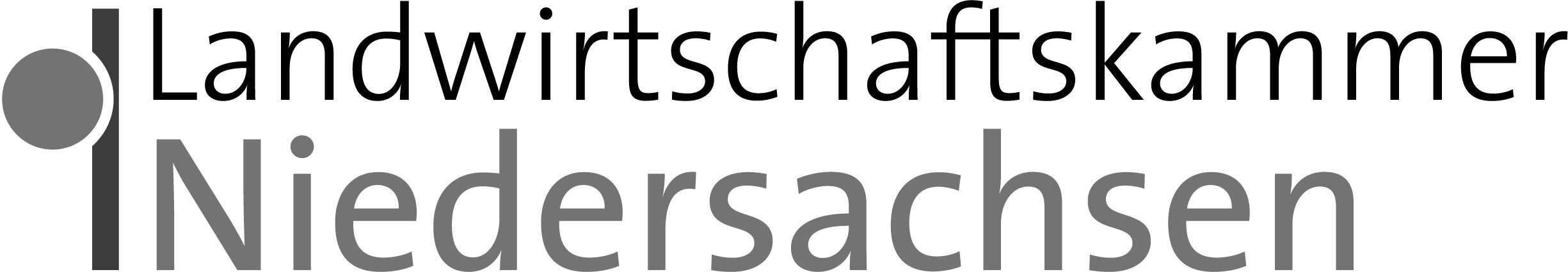 PrüfungsteilGewichtungProduktions- und VerfahrenstechnikArbeitsprojekt einschl. Fachgespräch2Klausurarbeit (ggf. einschl. mündl. Ergänzungsprüfung)1Betriebs-und Unternehmensführungschriftliche Meisterarbeit einschl. Fachgespräch1Beurteilung eines fremden Betriebes13. Berufsausbildung und Mitarbeiterführung3.1 BerufsausbildungAusbildungssituation einschließlich Fachgespräch2Schriftliche Klausurarbeit (ggf. einschl. mündl. Ergänzungsprüfung)13.2 MitarbeiterführungFallstudie einschließlich FachgesprächArbeitsprojekt einschl. Fachgespräch  *2,0Klausurarbeit, ggf. einschl. mündlicher Ergänzungsprüfung2,7Durchschnitt2,23Schriftliche Meisterarbeit einschl. Fachgespräch3,0Beurteilung eines fremden Betriebs2,0Durchschnitt2,50Abschnitt Berufsausbildung  **Ausbildungssituation einschl. Fachgespräch  *2,0Klausurarbeit, ggf. einschl. mündlicher Ergänzungsprüfung3,0Abschnitt Mitarbeiterführung  ***Fallstudie einschl. Fachgespräch1,7Durchschnitt2,07Gesamtergebnis2,2zeitlicher Rahmen 
(U-Std.)1.Produktions- und Verfahrenstechnik140Methodische Anleitungen zur Planung, Durchführung und Kontrolle des ArbeitsprojektsProduktionstechnik in der Pflanzenproduktion am Beispiel ausgewählter KulturartenProduktionstechnik in derTierproduktion am Beispiel ausgewählter ProduktionsverfahrenÜbungen2.Betriebs- und Unternehmensführung240Grundlagen des UnternehmensmanagementsMethodische Anleitungen zur Anfertigung der schriftlichen MeisterarbeitAgrarpolitik, Markt, Steuern, Rechts- und SozialwesenErfassung, Analyse und Beurteilung der betrieblichen SituationWeiterentwicklung des UnternehmensÜbungen3.Berufsausbildung und Mitarbeiterführung *140Ausbildungsvoraussetzungen prüfen und Ausbildung planenAusbildung vorbereiten und Auszubildende einstellenAusbildung durchführenAusbildung abschließenMitarbeiter anleiten, führen, fördern und motivieren sowie deren berufliche Weiterbildung unterstützenMeisterfortbildung insgesamt520TerminMaßnahmeFrühjahr/Sommer 2022Informationsveranstaltung für interessierte Meisteranwärterbis 01. August 2022Offizielle Anmeldung zur Meisterprüfung über die zuständige Bezirks-/Außenstelle (Ausschlussfrist!)August - Oktober 2022Überprüfung der Zulassungsvoraussetzungen zur Meisterprüfung durch die Zentrale der Landwirtschaftskammer (Fachbereich 3.3); Zulassung der TeilnehmerZusammenstellen der KurseBetriebsbesuche durch den BildungsbeauftragtenVorbesprechung der ArbeitsprojekteOktober 2022Zuordnung der Prüflinge zu den Prüfungsausschüssen, bestehend aus mindestens jeweils einem Arbeitgeber, einem Arbeitnehmer und einem Lehrervertreter.
Fachliche Schwerpunkte der Prüfer hinsichtlich des Arbeitsprojektes werden dabei berücksichtigt.Herbst 2022
bis Frühjahr 2023Modulartig aufgebautes Intensiv-Lehrgangsangebot zur Vorbereitung auf die Meisterprüfung Herbst 2022
bis Frühjahr 2023ERSTER BETRIEBSBESUCH des Prüfungsausschusses vor oder kurz nach Beginn des Arbeitsprojektes, Betriebsvorstellung durch den AnwärterThemenvergabe für das Arbeitsprojekt 
 offizieller Beginn der Prüfung2-wöchiger Grundkurs "Berufsausbildung und Mitarbeiterführung" an einer HeimvolkshochschuleKlausurarbeit im Abschnitt „Berufsausbildung“ 2-tägiger Aufbaukurs „Mitarbeiterführung“Fallstudie im Abschnitt „Mitarbeiterführung“TerminMaßnahmeFrühjahr bis Sommer 2023ZWEITER BETRIEBSBESUCH des Prüfungsausschusses, dabei Prüfung im Abschnitt „Berufsausbildung“
 praktische Ausbildungssituation (60 Minuten)
 Prüfungsgespräch (30 Minuten)Besichtigung des Fortgangs beim ArbeitsprojektVorgespräch über das Thema der schriftlichen Meisterarbeit15. September 2023offizieller Termin zur Vergabe des Themas für die schriftliche Meisterarbeit durch den Prüfungsausschuss Ende Dezember 2023, spätestens März 2024Abgabe der schriftlichen Ausarbeitung zum Arbeitsprojekt
(in dreifacher Ausfertigung für die Prüfer) 15. März 2024Abgabe der schriftlichen Meisterarbeit 
(in dreifacher Ausfertigung für die Prüfer) Ende März 2024Klausurarbeit "Produktions- und Verfahrenstechnik" entweder in der pflanzlichen oder tierischen Produktion (je nach Schwerpunkt des Projekts)April bis Juni 2024Prüfung im AnwärterbetriebPrüfungsgespräch über das Arbeitsprojekt sowie den Produktionsbereich, dem die Aufgabe für die praktische Meisterarbeit entnommen worden ist (60 Minuten)Prüfungsgespräch über die schriftliche Meisterarbeit
(30 Minuten)April bis Juni 2024Fremdbetriebsprüfung Vorbesichtigung des Betriebes durch den Meisteranwärter (1 Stunde) und Vorbereitungszeit auf das Prüfungsgespräch (2 Stunden)Kennenlernen des Betriebes durch den Prüfungsausschuss 
(ca. 1 Stunde)Prüfungsgespräch (1 Stunde)ggf. mündliche Ergänzungsprüfung zur Klausur „Produktions- und Verfahrenstechnik“ (max. 30 Minuten)ggf. mündliche Ergänzungsprüfung zur Klausur im Abschnitt „Berufsausbildung“ (max. 30 Minuten)Bekanntgabe der Einzelnoten und des Gesamtergebnisses der MeisterprüfungAushändigung der PrüfungszeugnisseIn der Zentrale der Landwirtschaftskammer NiedersachsenIn der Zentrale der Landwirtschaftskammer NiedersachsenLarissa Trutwig
Fachbereich 3.3Mars-la-Tour-Str. 1 – 13, 26121 Oldenburg
Tel.: 0441/801-317, Fax:0441/801-204
E-Mail: Larissa.Trutwig@lwk-niedersachsen.de An den Bezirks- und Außenstellen der Landwirtschaftskammer NiedersachsenAn den Bezirks- und Außenstellen der Landwirtschaftskammer NiedersachsenAn den Bezirks- und Außenstellen der Landwirtschaftskammer NiedersachsenBezirksstelleAnprechpartnerAnschrift der DienststelleBezirksstelle BraunschweigChristian GreuneHelene-Künne-Allee, 38122 Braunschweig 
Tel.: 0531/28997-144 (0), Fax: 0531/28997-141
E-Mail: Christian.Greune@lwk-niedersachsen.de  Bezirksstelle BremervördeWiebke MeyerBismarckstraße 61, 27570 Bremerhaven
Tel.: 0471/92469-18; Fax: 0471/92469-12 
E-Mail: Wiebke.Meyer@lwk-niedersachsen.de Bezirksstelle BremervördeKlaus MeyerHauptstraße 45, 21684 Stade-Agathenburg
Tel.: 04141/5198-0, Fax: 04141/5198-13
E-Mail: Klaus.Meyer@lwk-niedersachsen.deBezirksstelle EmslandHermann DiekmannAm Hundesand 12, 49809 Lingen
Tel.: 0591/9665669-111; Fax: 0591/9665669-125
E-Mail: Hermann.Diekmann@lwk-niedersachsen.deBezirksstelle HannoverN.NKontaktaufnahme über die Bezirksstellen Braunschweig, Nienburg und NortheimBezirksstelle NienburgCarsten KühlckeVor dem Zoll 2, 31582 Nienburg
Tel. 05021/9740-148, Fax: 05021/9740-129
E-Mail: Carsten.Kuehlcke@lwk-niedersachsen.deBezirksstelle NortheimTobias PaulWallstraße 44, 37154 Northeim
Tel.: 05551/6004-130, Fax:05551/6004-161
E-Mail: Tobias.Paul@lwk-niedersachsen.deBezirksstelle Oldenburg-NordMarlene KohnenHermann-Ehlers-Straße 15, 26160 Bad Zwischenahn-Wehnen, 
Tel.: 0441/34010-168, Fax: 0441/34010-170, 
E-Mail: Marlene.Kohnen@lwk-niedersachsen.deBezirksstelle Oldenburg-SüdJasmin HellbuschRombergstraße 53, 49377 Vechta
Tel.: 04441/9258-14, Fax: 04441/9258-11
E-Mail: Jasmin.Hellbusch@lwk-niedersachsen.deBezirksstelleAnprechpartnerAnschrift der DienststelleBezirksstelle OsnabrückFranz-Josef SchooLiebigstraße 4, 49593 Bersenbrück,
Tel.: 05439/9407-12, Fax: 05439/9407-39, 
E-Mail: Franz-Josef.Schoo@lwk-niedersachsen.deBezirkstelle OstfrieslandJan HillernsAm Pferdemarkt 1, 26603 Aurich, 
Tel.: 04941/921-118 (0), Fax: 04941/921-116,
E-Mail: Jan.Hillerns@lwk-niedersachsen.deBezirksstelle UelzenRolf FrickeWilhelm-Seedorf-Str. 1, 29525 Uelzen, 
Tel. 0581/8073-144 (147), Fax: 0581/8073-155
E-Mail: Rolf.Fricke@lwk-niedersachsen.deBezirksstelle UelzenSandra WiegrefeWilhelm-Seedorf-Str. 1, 29525 Uelzen
Tel. 0581/8073-186, Fax: 0581/8073-155
E-Mail: Sandra.Wiegrefe@lwk-niedersachsen.de